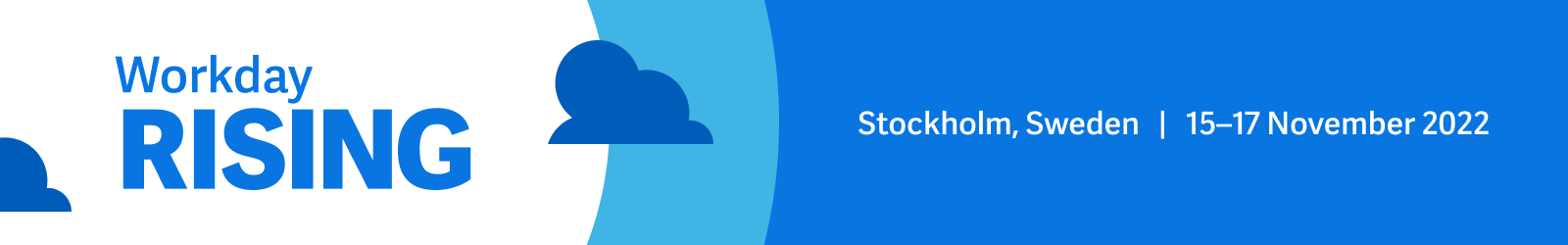 Workday Rising Europe – Request to AttendHi [Name],I’m requesting your approval to attend Workday Rising Europe, taking place on 15–17 November at Stockholmsmassan, Stockholm, Sweden. Workday Rising Europe is where changemakers explore solutions not only for adapting to change, but for driving it. This is a great opportunity for me to discover new ways to create value at our organisation and support our continued success in a changing world.  This will be the first in-person event since 2019, allowing me to connect with the whole customer community while learning about the latest innovation from Workday. I’d love to collaborate with other customers, meet one-on-one with industry and product experts, and boost my professional development.Specifically, I’d like to focus on exploring solutions or best practices that could benefit the following projects at our organisation:[add project or initiative]Here’s a breakdown of my approximate conference costs based on flying into Sweden, including a special discount of €200 off the regular conference pass for Early Bird registration:Workday is committed to providing a healthy and safe environment at Workday Rising Europe, including COVID-19 safety protocols. Limited in-person passes are available in 2022, and I would like to join live for the reasons stated above.I’m confident that Workday Rising Europe will benefit our organisation, our team and me. After the conference, I’ll summarise what I learned and share next steps with key stakeholders throughout the company.Thanks in advance for considering this request. ItemEarly Bird(12 July–27 September)Regular(12 July–27 September)Average airfare€300€300Transport: a round-trip Arlanda express train from the airport to the centre of Stockholm, and then a taxi to the hotel€60€60Hotel: three nights at €250€750€750Meals/Expenses: breakfast and lunch provided daily, along with two dinner events provided. Three days at €60.€180€180Registration fee€1,395 +VAT€1,595 +VATTOTAL€2,685€2,885